Summer term 2 Why is the ocean blue?Week 1 Year 1-Orange 1-5th June 2020https://www.ictgames.com/mobilePage/index.html         https://nrich.maths.org/9412 - for lots of different maths games y1 & Y2PhonicsRecap - ay, ai, a-e ee, ea, e-e, igh, ie, i-e ow, oa, o-e, oe oo, (OO), ew, u-e, er, ir, ur, or, au, aw, ou, ow wh ey, ue, ph, oy, oi, air, are, ey. Find ‘Song of sounds stage 2’ on you tube. This week is a phoneme revision week. Look at the phoneme finders for both phase 1 and 2. Make a list of the phonemes you don’t recognise and then practise them everyday until you can read them quickly. If you have lost it there is a copy of both of them on the red class web page.Upper and lowercase letters - https://www.twinkl.co.uk/go/resource/upper-and-lower-case-interactive-matching-activity-tg-448Phonics play is free to log on. There are lots of games on here to help you practise your phoneme recognition. As well as looking the song of sounds phoneme finder (copy on school website if you have lost yours) song of sounds on you tube bbc bite size has also got some phonics games. Look under KS1, English and then phonics. SPAG (spelling, punctuation and grammar)Complete the SPaG Activity Mat– week 1. See PDF.Tricky wordsRecognising tricky words are key to developing the fluency of your reading. Can you make a list of the tricky words which you don’t recognise and practise reading them every day until you know them all. Look at the back of both the phase 1 and 2 phoneme finders which you have in your homework book. If you have lost it there is a copy of both of them on the red class web page.  .HandwritingPractise writing the tricky words above. Also practice writing your full name, only using capitals at the beginning and the a leading join for the rest of the letters. Look on the fun section of letter join.ReadingI hope you enjoyed the Zoom story time as much as I did. It was lovely to see all your smiling faces. I will be reading another story and so will be sending invites again, just remember to check your emails! To start the new half term, I would like you to read the story ‘The Lighthouse Keeper’s Lunch’, by Ronda and David Armitage. If you don’t have your own copy, click on the youtube link below to listen to the story;https://www.youtube.com/watch?v=46wCRq50WwgI have access to Rising Stars, a website with e-books that follow the same reading scheme that we use at school. If any parent would like access then just drop me an email at YBeswick@barrington.cambs.sch.ukTry and keep up with your reading and log onto oxford owl and the Collins site and find a book. Also, look on the back of your phoneme finder. Can you read all of the tricky words on there? It is important that you can read these words quickly.Please keep up with your reading (at least 10minutes a day if possible).MathsThis week we are starting a new topic of ‘measures’. The Y1s had already completed some learning in school on length & height, but I am including the attachments from the White Rose Hub ‘video’ links and ‘worksheets’ which will support your child in their learning. I will also attach other worksheets so have a look on the class page. (If you find your child is struggling at all, please let me know and I will support you as much as I can.)There are 3 lessons on the measuring and comparing length and height; click on the PDF and it will take you to the video links for each lesson. Don’t go onto the 4th lesson as we will be covering that next week.The lessons start with comparing length of different objects and using smaller, longer, to describe the items. Then it moves onto measuring items using ‘non-standard’ units; e.g. multilink cubes or lego bricks or hands etc. Finally the 3rd part moves to using ‘standard’ units; centimetres (cm) so at school we would use rulers. Please make it clear that the measuring must start at ‘0’ on the ruler in order to measure correctly. (there is a powerpoint about how to use a ruler.)Your child should be familiar with using comparing language, (smallest, largest, bigger than etc.) and also using tens and ones knowledge to support the comparing part of their work. The learning covered in these lessons are very practical so you could use items from outside too. When practising at home remember that you can start with concrete items (physical items such as marbles, pens etc), then move onto pictures (draw pictures of place value counters, base ten rods) and finally master the abstract number itself. The activities below and on the class page are only some of the activities to be found but they cover all three areas (concrete, pictorial and abstract) as it is essential the chn learn and apply all three different ways to complete tasks. I have added many different activities to support your learning including some games below;https://www.topmarks.co.uk/interactive.aspx?cat=6 – comparing gameshttps://creativefamilyfun.net/nonstandard-measurement-games/ - using non-standard unitsKeep up with the games on study ladder and Times Table rock starsTry also the link below for mental calculations  and let me know what you thinkhttps://www.youtube.com/watch?v=bg45qmVoSA8PhonicsRecap - ay, ai, a-e ee, ea, e-e, igh, ie, i-e ow, oa, o-e, oe oo, (OO), ew, u-e, er, ir, ur, or, au, aw, ou, ow wh ey, ue, ph, oy, oi, air, are, ey. Find ‘Song of sounds stage 2’ on you tube. This week is a phoneme revision week. Look at the phoneme finders for both phase 1 and 2. Make a list of the phonemes you don’t recognise and then practise them everyday until you can read them quickly. If you have lost it there is a copy of both of them on the red class web page.Upper and lowercase letters - https://www.twinkl.co.uk/go/resource/upper-and-lower-case-interactive-matching-activity-tg-448Phonics play is free to log on. There are lots of games on here to help you practise your phoneme recognition. As well as looking the song of sounds phoneme finder (copy on school website if you have lost yours) song of sounds on you tube bbc bite size has also got some phonics games. Look under KS1, English and then phonics. SPAG (spelling, punctuation and grammar)Complete the SPaG Activity Mat– week 1. See PDF.Tricky wordsRecognising tricky words are key to developing the fluency of your reading. Can you make a list of the tricky words which you don’t recognise and practise reading them every day until you know them all. Look at the back of both the phase 1 and 2 phoneme finders which you have in your homework book. If you have lost it there is a copy of both of them on the red class web page.  .HandwritingPractise writing the tricky words above. Also practice writing your full name, only using capitals at the beginning and the a leading join for the rest of the letters. Look on the fun section of letter join.ReadingI hope you enjoyed the Zoom story time as much as I did. It was lovely to see all your smiling faces. I will be reading another story and so will be sending invites again, just remember to check your emails! To start the new half term, I would like you to read the story ‘The Lighthouse Keeper’s Lunch’, by Ronda and David Armitage. If you don’t have your own copy, click on the youtube link below to listen to the story;https://www.youtube.com/watch?v=46wCRq50WwgI have access to Rising Stars, a website with e-books that follow the same reading scheme that we use at school. If any parent would like access then just drop me an email at YBeswick@barrington.cambs.sch.ukTry and keep up with your reading and log onto oxford owl and the Collins site and find a book. Also, look on the back of your phoneme finder. Can you read all of the tricky words on there? It is important that you can read these words quickly.Please keep up with your reading (at least 10minutes a day if possible).ScienceThis week we are thinking about healthy food. Can you plan a menu for the most nutritious lunch you think someone might like to have. Have a look at the links below for ideas on a healthy diet;https://www.bbc.co.uk/bitesize/topics/zv4cwmn/resources/1https://www.nhs.uk/change4life/recipes/healthier-lunchboxesWritingThe Snail and the Whale short film is on i player and there are a few story sessions on you tube.Once you have heard the story can you think of a new version of the story. Try to write and finish the sentence… The Snail and the Whale saw……. How many different sentences can you write to show what adventures the two friends got up to. Why not make it into a mini book and draw the illustrations.‘The snail and the Whale’. The Snail and the Whale short film is on i player and there are a few story sessions on you tube.Geography/History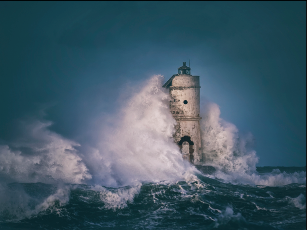 This week we are combining History and Geography so I would like you to click on the link below which will show you a detailed map all the lighthouses of England and Wales.http://www.photographers-resource.co.uk/a_heritage/lighthouses/Maps/Lighthouse_map_EW.htmYou can also use a map / atlas to look for the locations of lighthouses on your nearest coast, or another part of the country if you would rather.Art/Design technology/MusicThis week we are going to make a collage/draw/paint your own picture of a lighthouse.ComputingOver the last weeks many of you have been spending more time on–line for a variety of reasons and we want to make sure that you are remembering to stay safe. If you need to have a look at the E-Safety materials, they are on the school website; on the top ribbon, click on ‘Parents’, then scroll down to ‘E-Safety’ and have a read. We are adding things on there as we go so if you need to check the latest please have a look. Below is a website offering lots of computing activities; https://www.barefootcomputing.org/homelearning?utm_source=2nd+Content+Launch+Data+Send&utm_campaign=ff16a1e7b5-EMAIL_CAMPAIGN_2nd+Content+launch+send&utm_medium=email&utm_term=0_80a593cad9-ff16a1e7b5-30268012MusicIf you would like some music fun, the Royal Scottish National Orchestra have a "fun, family-friendly challenge" for us at 10.30am on Wednesday mornings on facebook or YouTube. There are a few challenges to try.Have a look at https://www.rsno.org.uk/rsnochallenge/PSHEHere is a link to a guided meditation session for children. There is whale music playing. Its lasts 17 minutes. Give it a try! https://www.youtube.com/watch?v=L_-V2mnl6dMAlso, we thought it might be useful to have a look at the following link whether you come into school or not.https://home.oxfordowl.co.uk/books/jon-burgerman-everybody-worries-free-ebook/Geography/HistoryThis week we are combining History and Geography so I would like you to click on the link below which will show you a detailed map all the lighthouses of England and Wales.http://www.photographers-resource.co.uk/a_heritage/lighthouses/Maps/Lighthouse_map_EW.htmYou can also use a map / atlas to look for the locations of lighthouses on your nearest coast, or another part of the country if you would rather.Art/Design technology/MusicThis week we are going to make a collage/draw/paint your own picture of a lighthouse.ComputingOver the last weeks many of you have been spending more time on–line for a variety of reasons and we want to make sure that you are remembering to stay safe. If you need to have a look at the E-Safety materials, they are on the school website; on the top ribbon, click on ‘Parents’, then scroll down to ‘E-Safety’ and have a read. We are adding things on there as we go so if you need to check the latest please have a look. Below is a website offering lots of computing activities; https://www.barefootcomputing.org/homelearning?utm_source=2nd+Content+Launch+Data+Send&utm_campaign=ff16a1e7b5-EMAIL_CAMPAIGN_2nd+Content+launch+send&utm_medium=email&utm_term=0_80a593cad9-ff16a1e7b5-30268012MusicIf you would like some music fun, the Royal Scottish National Orchestra have a "fun, family-friendly challenge" for us at 10.30am on Wednesday mornings on facebook or YouTube. There are a few challenges to try.Have a look at https://www.rsno.org.uk/rsnochallenge/RELast week was Christain Aid week so have a look at the class page for activities.Geography/HistoryThis week we are combining History and Geography so I would like you to click on the link below which will show you a detailed map all the lighthouses of England and Wales.http://www.photographers-resource.co.uk/a_heritage/lighthouses/Maps/Lighthouse_map_EW.htmYou can also use a map / atlas to look for the locations of lighthouses on your nearest coast, or another part of the country if you would rather.Art/Design technology/MusicThis week we are going to make a collage/draw/paint your own picture of a lighthouse.ComputingOver the last weeks many of you have been spending more time on–line for a variety of reasons and we want to make sure that you are remembering to stay safe. If you need to have a look at the E-Safety materials, they are on the school website; on the top ribbon, click on ‘Parents’, then scroll down to ‘E-Safety’ and have a read. We are adding things on there as we go so if you need to check the latest please have a look. Below is a website offering lots of computing activities; https://www.barefootcomputing.org/homelearning?utm_source=2nd+Content+Launch+Data+Send&utm_campaign=ff16a1e7b5-EMAIL_CAMPAIGN_2nd+Content+launch+send&utm_medium=email&utm_term=0_80a593cad9-ff16a1e7b5-30268012MusicIf you would like some music fun, the Royal Scottish National Orchestra have a "fun, family-friendly challenge" for us at 10.30am on Wednesday mornings on facebook or YouTube. There are a few challenges to try.Have a look at https://www.rsno.org.uk/rsnochallenge/